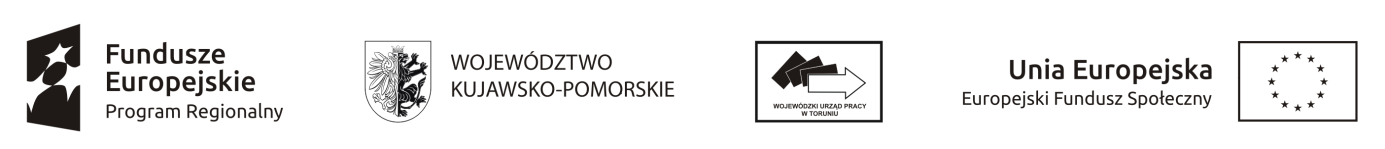 Załącznik nr 6 do Regulaminu konkursuKARTA WERYFIKACJI WARUNKÓW FORMALNYCH I OCZYWISTYCH OMYŁEK2 ND – nie dotyczy, U – wezwany do uzupełnienia/poprawy.NUMER KONKURSU/NABORU:NAZWA WNIOSKODAWCY:TYTUŁ PROJEKTU:NUMER KANCELARYJNY WNIOSKU:NUMER WNIOSKU:SUMA KONTROLNA WNIOSKU (jeśli dotyczy)DATA WPŁYWU WNIOSKU:PRACOWNIK WERYFIKUJĄCY: Karta weryfikacji warunków formalnych i oczywistych omyłek jest wypełniana przez pracownika instytucji organizującej konkurs. Osoba dokonująca weryfikacji warunków formalnych i oczywistych omyłek podpisuje deklarację poufności i oświadczenie o  bezstronności.Deklaracja poufnościZobowiązuję się do nieujawniania informacji dotyczących weryfikowanego przeze mnie wniosku o dofinansowanie projektu oraz że dołożę należytej staranności dla zapewnienia, aby informacje te nie zostały przekazane osobom nieuprawnionym.Data, miejscowość i podpis:....................................................................................Oświadczenie o bezstronności Oświadczam, że:będę przestrzegał zakazu działania na rzecz wnioskodawcy poza wykonywanymi przeze mnie czynnościami służbowymi, w sposób stronniczy lub na zasadzie odpłatności, w szczególności poprzez sporządzanie, sprawdzanie, poprawianie wniosków o dofinansowanie oraz innych dokumentów umożliwiających wnioskodawcom pozyskiwanie środków w ramach Regionalnego Programu Operacyjnego Województwa Kujawsko-Pomorskiego, będę chronił i nie ujawniał danych osobowych wnioskodawcy, którego wniosek o dofinansowanie podlega weryfikacji,będę zgłaszał przełożonym okoliczności mogące spowodować konflikt interesów oraz prosił o wyłączenie z postępowania w sprawie, w której taki konflikt może zaistnieć, znane mi są zapisy art. 24 ust 2 pkt 2 ustawy z dnia 21 listopada 2008 r. o pracownikach samorządowych (Dz. U. z 2018 r., poz. 1260) oraz Instrukcji Wykonawczej Wojewódzkiego Urzędu Pracy w Toruniu pełniącego funkcję Instytucji Pośredniczącej we wdrażaniu Regionalnego Programu Operacyjnego Województwa Kujawsko-Pomorskiego na lata 2014-2020, stanowiących o obowiązku zachowania bezstronności,znane mi są zasady odpowiedzialności za naruszenie zasady bezstronności wynikające z art. 30 ustawy z dnia 21 listopada 2008 r. o pracownikach samorządowych (Dz. U. z 2018 r. poz. 1260);nie zachodzą przesłanki wyłączenia mnie z weryfikacji warunków formalnych i oczywistych omyłek, na podstawie art. 24 par. 1 i 2 ustawy z dnia 
14 czerwca 1960 r. – Kodeks postępowania administracyjnego (Dz. U. z 2017 r. poz. 1257 z późn. zm.);będę przestrzegał polityki zwalczania nadużyć finansowych przyjętej przez Instytucję Pośredniczącą.Data, miejscowość i podpis:....................................................................................I. WERYFIKACJA WARUNKÓW FORMALNYCH I OCZYWISTYCH OMYŁEKI. WERYFIKACJA WARUNKÓW FORMALNYCH I OCZYWISTYCH OMYŁEKI. WERYFIKACJA WARUNKÓW FORMALNYCH I OCZYWISTYCH OMYŁEKTAK/ NIE/ ND/ UCzy wniosek o dofinansowanie projektu jest kompletny, w tym:wniosek o dofinansowanie projektu zawiera wszystkie strony i załączniki (o ile dotyczy) określone w Regulaminie konkursu;wniosek o dofinansowanie projektu (załączniki – o ile dotyczy) został podpisany i opieczętowany zgodnie z Regulaminem konkursu;suma kontrolna jest zgodna w całym wniosku o dofinansowanie projektu w wersji papierowej?Czy wniosek o dofinansowanie projektu jest kompletny, w tym:wniosek o dofinansowanie projektu zawiera wszystkie strony i załączniki (o ile dotyczy) określone w Regulaminie konkursu;wniosek o dofinansowanie projektu (załączniki – o ile dotyczy) został podpisany i opieczętowany zgodnie z Regulaminem konkursu;suma kontrolna jest zgodna w całym wniosku o dofinansowanie projektu w wersji papierowej?Czy wniosek o dofinansowanie projektu został złożony we właściwej formie, tj. wniosek o dofinansowanie został złożony na właściwym formularzu w wersji elektronicznej i w wersji papierowej o tożsamej sumie kontrolnej?Czy wniosek o dofinansowanie projektu został złożony we właściwej formie, tj. wniosek o dofinansowanie został złożony na właściwym formularzu w wersji elektronicznej i w wersji papierowej o tożsamej sumie kontrolnej?Czy wniosek o dofinansowanie projektu w wersji elektronicznej i papierowej został złożony w terminie wskazanym w ogłoszeniu o konkursie?Czy wniosek o dofinansowanie projektu w wersji elektronicznej i papierowej został złożony w terminie wskazanym w ogłoszeniu o konkursie?Czy wniosek o dofinansowanie projektu zawiera oczywiste omyłki?Czy wniosek o dofinansowanie projektu zawiera oczywiste omyłki?Czy poprawa/uzupełnienie wniosku o dofinansowanie projektu została złożona zgodnie z wezwaniem do poprawy/uzupełnienia wniosku o dofinansowanie projektu?Czy poprawa/uzupełnienie wniosku o dofinansowanie projektu została złożona zgodnie z wezwaniem do poprawy/uzupełnienia wniosku o dofinansowanie projektu?II. WYNIK WERYFIKACJI WARUNKÓW FORMALNYCH I OCZYWISTYCH OMYŁEKII. WYNIK WERYFIKACJI WARUNKÓW FORMALNYCH I OCZYWISTYCH OMYŁEKII. WYNIK WERYFIKACJI WARUNKÓW FORMALNYCH I OCZYWISTYCH OMYŁEKZAZNACZ „X” WŁAŚCIWĄ ODPOWIEDŹPrzekazanie wniosku o dofinansowanie projektu do ocenyPrzekazanie wniosku o dofinansowanie projektu do ocenyPrzekazanie wniosku o dofinansowanie projektu do ocenyWniosek o dofinansowanie projektu skierowany do uzupełnienia/poprawyWniosek o dofinansowanie projektu skierowany do uzupełnienia/poprawyWniosek o dofinansowanie projektu skierowany do uzupełnienia/poprawyWniosek o dofinansowanie projektu pozostawiony bez rozpatrzeniaWniosek o dofinansowanie projektu pozostawiony bez rozpatrzeniaWniosek o dofinansowanie projektu pozostawiony bez rozpatrzeniaUZASADNIENIE/UWAGI UZASADNIENIE/UWAGI UZASADNIENIE/UWAGI UZASADNIENIE/UWAGI (należy wskazać przyczyny skierowania wniosku o dofinansowanie projektu do uzupełnienia/poprawy albo pozostawienia bez rozpatrzenia)(należy wskazać przyczyny skierowania wniosku o dofinansowanie projektu do uzupełnienia/poprawy albo pozostawienia bez rozpatrzenia)(należy wskazać przyczyny skierowania wniosku o dofinansowanie projektu do uzupełnienia/poprawy albo pozostawienia bez rozpatrzenia)(należy wskazać przyczyny skierowania wniosku o dofinansowanie projektu do uzupełnienia/poprawy albo pozostawienia bez rozpatrzenia)Toruń, dnia……………… r.                 .................................................                                             Podpis osoby weryfikującejToruń, dnia……………… r.                 .................................................                                             Podpis osoby weryfikującejToruń, dnia……………… r.                 .................................................               Podpis osoby zatwierdzającejToruń, dnia……………… r.                 .................................................               Podpis osoby zatwierdzającej